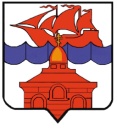 РОССИЙСКАЯ ФЕДЕРАЦИЯКРАСНОЯРСКИЙ КРАЙТАЙМЫРСКИЙ ДОЛГАНО-НЕНЕЦКИЙ МУНИЦИПАЛЬНЫЙ РАЙОНАДМИНИСТРАЦИЯ СЕЛЬСКОГО ПОСЕЛЕНИЯ ХАТАНГАПОСТАНОВЛЕНИЕО внесении изменений в постановление Администрации сельского поселения Хатанга от 30.12.2013 № 197-П «Об утверждении Положения о закупке для нужд Заказчиков сельского поселения Хатанга»В целях упорядочения процедур в сфере закупок для муниципальных нужд сельского поселения Хатанга в соответствии с Федеральным законом    от 05.04.2013 № 44-ФЗ «О контрактной системе в сфере закупок товаров, работ, услуг для обеспечения государственных и муниципальных нужд»,ПОСТАНОВЛЯЮ:Внести в приложение к постановлению Администрации сельского поселения Хатанга от 30.12.2013 № 197-П «Об утверждении Положения о закупке для нужд Заказчиков сельского поселения Хатанга» (далее – Положение) следующие изменения:Пункт 3.5. Раздела 3 «Порядок формирования закупок» изложить в следующей редакции:«3.5. Обеспечение заявок при проведении конкурентных закупок.При проведении конкурентных способов заказчик обязан установить требование обеспечения заявок на участие в закупке. Заказчик вправе не устанавливать такое требование в случае, если начальная (максимальная) цена контракта не превышает один миллион рублей.Обеспечение заявки на участие в закупке устанавливается в соответствии с Законом о контрактной системе в следующих размерах:1) если размер начальной (максимальной) цены контракта не превышает двадцать миллионов рублей, - от одной второй процента до одного процента начальной (максимальной) цены контракта;2) если размер начальной (максимальной) цены контракта превышает двадцать миллионов рублей, - от одной второй процента до пяти процентов начальной (максимальной) цены контракта.Предприятия уголовно-исполнительной системы, организации инвалидов, предусмотренные частью 2 статьи 29 Закона о контрактной системе, предоставляют обеспечение заявки на участие в закупке (в случае установления заказчиком требования обеспечения заявок на участие в закупке) в размере одной второй процента начальной (максимальной) цены контракта. Государственные, муниципальные учреждения не предоставляют обеспечение подаваемых ими заявок на участие в закупках.Обеспечение заявки на участие в закупке может предоставляться участником закупки в виде денежных средств или независимой гарантии, предусмотренной статьей 45 Закона о контрактной системе. Выбор способа обеспечения осуществляется участником закупки самостоятельно. Срок действия независимой гарантии должен составлять не менее месяца с даты окончания срока подачи заявок.При проведении электронных процедур обеспечение заявки на участие в закупке предоставляется одним из следующих способов:а) путем блокирования денежных средств, внесенных участником закупки на банковский счет, открытый таким участником в банке, включенном в перечень, утвержденный Правительством Российской Федерации (далее - специальный счет). Требования к таким банкам, к договору специального счета, к порядку использования имеющегося у участника закупки банковского счета в качестве специального счета устанавливаются Правительством Российской Федерации;б) путем предоставления независимой гарантии, соответствующей требованиям статьи 45 Закона о контрактной системе.»; Пункт 3.6. Раздела 3 «Порядок формирования закупок» изложить в следующей редакции:« 3.6. Обеспечение исполнения контракта.Контрактный управляющий Заказчика при осуществлении закупки, при приглашении принять участие в определении поставщика (подрядчика, исполнителя) должен установить требование обеспечения исполнения контракта, за исключением случаев, предусмотренных частью 2 статьи 96 Закона о контрактной системе.Заказчик вправе установить в извещении об осуществлении закупки, проекте контракта требование обеспечения исполнения контракта при осуществлении закупок путем проведения электронного запроса котировок (за исключением случая, предусмотренного подпунктом "б" пункта 2 части 10 статьи 24 Закона о контрактной системе), а также закупок, предусмотренных пунктами 1, 2 (если правовыми актами, предусмотренными указанным пунктом, не предусмотрена обязанность Заказчика установить требование обеспечения исполнения контракта),  4 - 11, 13 - 15, 17, 20 - 23, 26, 28 - 34, 40 - 42, 44, 45, 46, 47 - 48 (если контрактами, заключаемыми в соответствии с пунктами 47 - 48, не предусмотрена выплата аванса), 51 - 53, 55 - 58, 59 части 1 статьи 93 Закона о контрактной системе.Заказчик вправе установить в извещении об осуществлении закупки, документации о закупке, проекте контракта, приглашении требование обеспечения гарантийных обязательств в случае установления требований к таким обязательствам в соответствии с частью 4 статьи 33 Закона о контрактной системе. Размер обеспечения гарантийных обязательств не может превышать десять процентов от начальной (максимальной) цены контракта, от цены контракта, заключаемого с единственным поставщиком (подрядчиком, исполнителем).Исполнение контракта, гарантийные обязательства могут обеспечиваться предоставлением независимой гарантии, соответствующей требованиям статьи 45 Закона о контрактной системе, или внесением денежных средств на указанный Заказчиком счет, на котором в соответствии с законодательством Российской Федерации учитываются операции со средствами, поступающими Заказчику. Способ обеспечения исполнения контракта, гарантийных обязательств, срок действия независимой гарантии определяются в соответствии с требованиями Закона о контрактной системе участником закупки, с которым заключается контракт, самостоятельно. При этом срок действия независимой гарантии должен превышать предусмотренный контрактом срок исполнения обязательств, которые должны быть обеспечены такой независимой гарантией, не менее чем на один месяц, в том числе в случае его изменения в соответствии со статьей 95 Закона о контрактной системе.Контракт заключается после предоставления участником закупки, с которым заключается контракт, обеспечения исполнения контракта в соответствии с Законом о контрактной системе. При этом в случае заключения контракта жизненного цикла контракт заключается после предоставления таким участником закупки обеспечения исполнения контракта в части, предусмотренной пунктом 1 части 1.1 статьи 96 Закона о контрактной системе.В случае непредоставления участником закупки, с которым заключается контракт, обеспечения исполнения контракта в срок, установленный для заключения контракта, такой участник считается уклонившимся от заключения контракта.В случае установления Заказчиком в соответствии с статьей 96 Закона о контрактной системе требования обеспечения исполнения контракта размер такого обеспечения устанавливается в соответствии с настоящим законом в извещении об осуществлении закупки, документации о закупке, проекте контракта, приглашении в размере от одной второй процента до тридцати процентов начальной (максимальной) цены контракта, за исключением случаев, предусмотренных частями 6.1 - 6.2-1 статьи 96 Закона о контрактной системе. При этом, если:1) контрактом предусмотрена выплата аванса, размер обеспечения исполнения контракта устанавливается не менее чем в размере аванса, за исключением случая, предусмотренного пунктом 3 части 6 статьи 96 Закона о контрактной системе;2) аванс превышает тридцать процентов начальной (максимальной) цены контракта, размер обеспечения исполнения контракта устанавливается в размере аванса;3) в соответствии с законодательством Российской Федерации расчеты по контракту в части выплаты аванса подлежат казначейскому сопровождению, размер обеспечения исполнения контракта устанавливается заказчиком от начальной (максимальной) цены контракта (от цены контракта в случае, предусмотренном частью 6.2  статьи 96 Закона о контрактной системе при заключении контракта по результатам определения поставщиков (подрядчиков, исполнителей) в соответствии с пунктом 1 части 1 статьи 30 Закона о контрактной системе), уменьшенной на размер такого аванса.Если контракт заключается по результатам определения поставщика (подрядчика, исполнителя) в соответствии с пунктом 1 части 1 статьи 30 Закона о контрактной системе и Заказчиком установлено требование обеспечения исполнения контракта, размер такого обеспечения устанавливается в соответствии с частями 6 и 6.1 статьи 96 Закона о контрактной системе от цены контракта, по которой заключается контракт.Участник закупки, с которым заключается контракт по результатам определения поставщика (подрядчика, исполнителя) в соответствии с пунктом 1 части 1 статьи 30 Закона о контрактной системе, освобождается от предоставления обеспечения исполнения контракта, в том числе с учетом положений статьи 37 Закона о контрактной системе, от обеспечения гарантийных обязательств в случае предоставления таким участником закупки информации, содержащейся в реестре контрактов, заключенных заказчиками, и подтверждающей исполнение таким участником (без учета правопреемства) в течение трех лет до даты подачи заявки на участие в закупке трех контрактов, исполненных без применения к такому участнику неустоек (штрафов, пеней). Такая информация представляется участником закупки до заключения контракта в случаях, установленных Закона о контрактной системе для предоставления обеспечения исполнения контракта. При этом сумма цен таких контрактов должна составлять не менее начальной (максимальной) цены контракта, указанной в извещении об осуществлении закупки и документации о закупке.В случае, если предложенные в заявке участника закупки цена, сумма цен единиц товара, работы, услуги снижены на двадцать пять и более процентов по отношению к начальной (максимальной) цене контракта, начальной сумме цен единиц товара, работы, услуги, участник закупки, с которым заключается контракт, предоставляет обеспечение исполнения контракта с учетом положений статьи 37 Закона о контрактной системе.В ходе исполнения контракта поставщик (подрядчик, исполнитель) вправе изменить способ обеспечения исполнения контракта и (или) предоставить Заказчику взамен ранее предоставленного обеспечения исполнения контракта новое обеспечение исполнения контракта, размер которого может быть уменьшен в порядке и случаях, которые предусмотрены частями 7.2 и 7.3 статьи 96 Закона о контрактной системе. Поставщик (подрядчик, исполнитель) вправе изменить способ обеспечения гарантийных обязательств и (или) предоставить заказчику взамен ранее предоставленного обеспечения гарантийных обязательств новое обеспечение гарантийных обязательств.В случае, если контрактом предусмотрены отдельные этапы его исполнения и установлено требование обеспечения исполнения контракта, в ходе исполнения данного контракта размер этого обеспечения подлежит уменьшению в порядке и случаях, которые предусмотрены частями 7.2 и 7.3 статьи 96 Закона о контрактной системе.Положения Закона о контрактной системе об обеспечении исполнения контракта, включая положения о предоставлении такого обеспечения с учетом положений статьи 37 Закона о контрактной системе, об обеспечении гарантийных обязательств не применяются в случае:1) заключения контракта с участником закупки, который является казенным учреждением;2) осуществления закупки услуги по предоставлению кредита;3) заключения бюджетным учреждением, государственным, муниципальным унитарными предприятиями контракта, предметом которого является выдача независимой гарантии.Осуществление контроля за сроками и совершением необходимых действий возлагается на контрактного управляющего Заказчика.Бухгалтерское сопровождение, в части осуществления закупки для нужд Администрации, осуществляет специалист (работник) МКУ «Центра ОД МУ сельского поселения Хатанга», а именно: - предоставление контрактному управляющему Администрации банковского (платежного или иного) документа, подтверждающего поступление денежных средств в качестве обеспечения исполнения контракта в течении 1 рабочего дня, с момента поступления денежных средств;- соблюдение сроков возврата денежных средств, перечисленных в качестве обеспечения контракта.».Опубликовать постановление в Информационном бюллетене Хатангского сельского Совета депутатов и Администрации сельского поселения Хатанга и на официальном сайте органов местного самоуправления сельского поселения Хатанга www.hatanga24.ru.Контроль за исполнением настоящего постановления оставляю за собой.Постановление вступает в силу в день, следующим за днем его официального опубликования.Глава сельского поселения Хатанга			                А.С. Скрипкин25.02.2022 г.  № 021 – П 